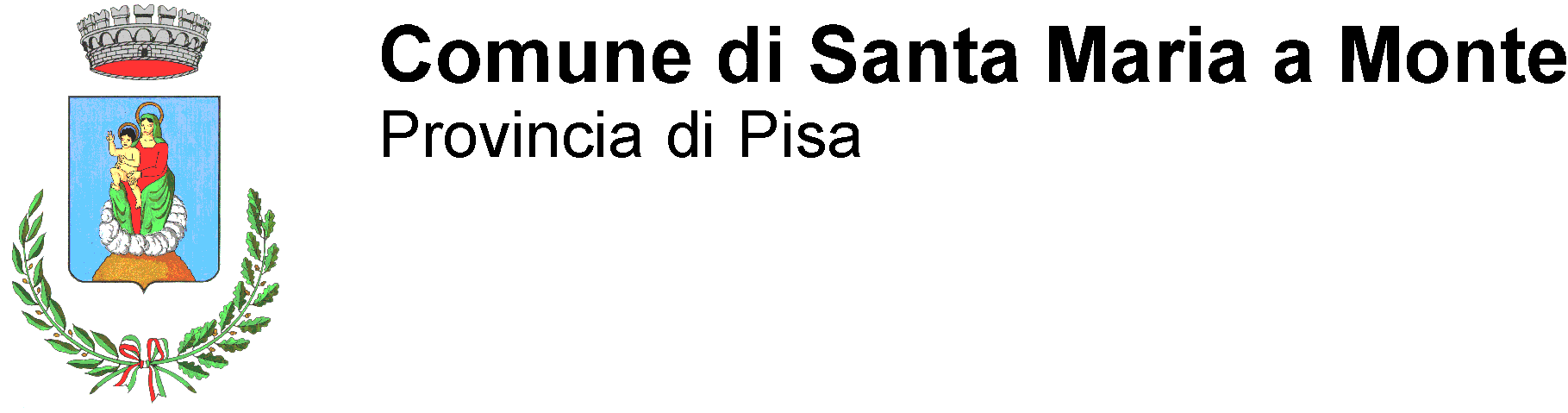 				AL COMUNE DI SANTA MARIA A MONTE56020 SANTA MARIA A MONTEOGGETTO: PARTECIPAZIONE ALLA PROPOSTA DI COLLABORAZIONE E RICHIESTA DI CONTRIBUTO ECONOMICO PER IL RECUPERO E LO SVILUPPO  DELL’ANTICO BORGOIl/I  sottoscritto (cognome e nome )___________________________________________________________ nato a________________________il______________________C.F.________________________________ residente a_________________________________________Via_______________________n.__________tel. n. _____________________  tel. cellulare n. ____________________________________________fax n. _____________________   e mail ___________________________________________________IN QUALITÀ DI: Proprietario, usufruttuario o titolare diritto reale di godimento dell’immobile posto in ____________________ identificato  al catasto al foglio_______part._______sub_____cat.____ai sensi degli artt. 47 e 48 del D.P.R. 445 del 28/12/2000, consapevole delle responsabilità e delle sanzioni penali previste di cui all’articolo 76 del D.P.R. 445/2000 in caso di dichiarazioni mendaci e della decadenza dei benefici eventualmente conseguenti al provvedimento emanato, e sotto la propria personale responsabilità,DICHIARAa ) di VOLER CONCEDERE IN USO GRATUITO ALL’ASSOCIAZIONE________________________IL FONDO SOPRAINDICATO.b) il fondo in oggetto è un fondo:Pronto all’uso;Che necessita di lavori di ristrutturazione e/o manutenzione.CHIEDEDi partecipare alla proposta suggerita e stimolata dall’Amministrazione Comunale di cui al bando n. 1 denominato “PROPOSTA DI COLLABORAZIONE E CONCESSIONE CONTRIBUTO ECONOMICO PER IL RECUPERO E LO SVILUPPO DELL’ANTICO BORGO” al fine di perseguire lo scopo di rilancio e rivalutazione del Centro Storico.Allegati:;- Documentazione attestante il godimento di un diritto reale sull’immobile oggetto del bando- Fotocopia non autenticata di valido documento d’identità del dichiarante ai sensi dell’art. 38 del DPR 445/2000.Il sottoscritto, ai sensi e per gli effetti dell’art. 13 del D.Lgs. 196/2003 dichiara di essere informato che i datipersonali raccolti saranno trattati, anche con strumenti informatici, esclusivamente nell’ambito delprocedimento per il quale le presenti dichiarazioni vengono rese.Luogo_______________________data_________________Firma_________________________